CAHIER DES CHARGES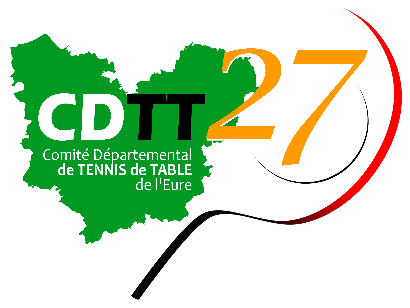 MISE À DISPOSITION DE MATÉRIELPOUR UNE COMPÉTITION OU UN ÉVÉNEMENTComité Départemental de Tennis de Table de l’EureCompétition concernée : □ Tour de critérium | □ Finales par Classement □ | Tournoi 505 | □ Interclubs départementaux
□ Finales des Coupes du Comité | □ Finales des Coupes de l’Eure | □ Finales du Championnat JeunesSALLE □ ........... Aires de jeu
□ Dimensions aires de jeu 5m*10m minimum
□ Accès pour les entraineurs à toutes les aires de jeu
□ Chauffage obligatoire d’Octobre à Avril
□ Éclairage minimum 500 lux uniforme
□ Vestiaires avec équipements sanitaires
□ Ouverture de la salle :
     Jour ................................................................... Heure ...............................MATÉRIEL		□ Tables de même référence (si possible)
		□ Séparations en quantité suffisante pour aires de jeu semi-fermées
		□ Marqueurs et tables d’arbitrage
		□ Corbeilles pour serviette : 2 par aire de jeu
		□ Chaises autant que de tables d’arbitrage
		□ Chaises supplémentaires pour les entraineurs
		□ Balles (fournies par le CDTT27)
		□ Table du Juge-Arbitre (............ personnes)
		□ Numérotation des tables de jeu
		□ Sonorisation
		□ Tableau d’affichageARBITRAGE		J.A et Arbitres Adjoints désignés : ....................................................................................................................................................................................................................................................................................................................................................RESTAURATION		□ Organisation d’une sandwicherie et d’une buvette à proximité avec autorisation de débits boisson de 2ème catégorie si vente de bière ou de cidre.RELATIONS PUBLIQUESDélégué du CDTT27 : ..............................................................................................................................................................

□ Inviter la presse (photographe) pour valoriser le club organisateur.Remarques : ......................................................................................................................................................................................................................................................................................................................................................................................................................................................................................................................................................................................................................	                Signature du délégué de l’épreuve